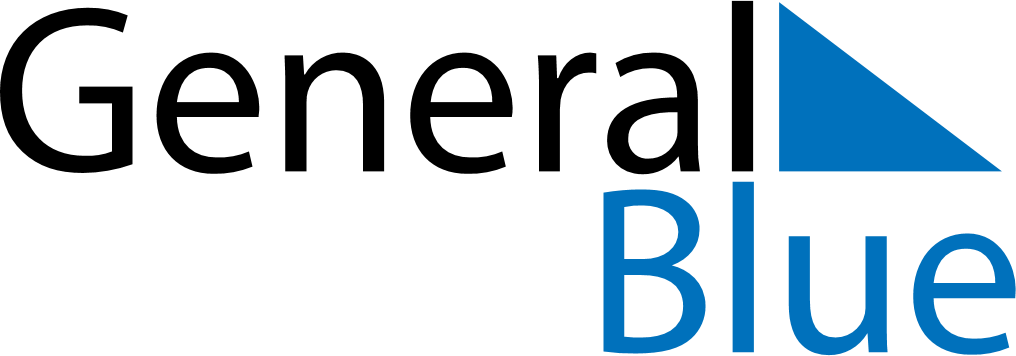 June 2024June 2024June 2024June 2024June 2024June 2024June 2024Sao Miguel, Rio Grande do Norte, BrazilSao Miguel, Rio Grande do Norte, BrazilSao Miguel, Rio Grande do Norte, BrazilSao Miguel, Rio Grande do Norte, BrazilSao Miguel, Rio Grande do Norte, BrazilSao Miguel, Rio Grande do Norte, BrazilSao Miguel, Rio Grande do Norte, BrazilSundayMondayMondayTuesdayWednesdayThursdayFridaySaturday1Sunrise: 5:24 AMSunset: 5:14 PMDaylight: 11 hours and 49 minutes.23345678Sunrise: 5:24 AMSunset: 5:14 PMDaylight: 11 hours and 49 minutes.Sunrise: 5:25 AMSunset: 5:14 PMDaylight: 11 hours and 49 minutes.Sunrise: 5:25 AMSunset: 5:14 PMDaylight: 11 hours and 49 minutes.Sunrise: 5:25 AMSunset: 5:14 PMDaylight: 11 hours and 49 minutes.Sunrise: 5:25 AMSunset: 5:14 PMDaylight: 11 hours and 49 minutes.Sunrise: 5:25 AMSunset: 5:14 PMDaylight: 11 hours and 48 minutes.Sunrise: 5:25 AMSunset: 5:14 PMDaylight: 11 hours and 48 minutes.Sunrise: 5:26 AMSunset: 5:14 PMDaylight: 11 hours and 48 minutes.910101112131415Sunrise: 5:26 AMSunset: 5:15 PMDaylight: 11 hours and 48 minutes.Sunrise: 5:26 AMSunset: 5:15 PMDaylight: 11 hours and 48 minutes.Sunrise: 5:26 AMSunset: 5:15 PMDaylight: 11 hours and 48 minutes.Sunrise: 5:26 AMSunset: 5:15 PMDaylight: 11 hours and 48 minutes.Sunrise: 5:27 AMSunset: 5:15 PMDaylight: 11 hours and 48 minutes.Sunrise: 5:27 AMSunset: 5:15 PMDaylight: 11 hours and 48 minutes.Sunrise: 5:27 AMSunset: 5:15 PMDaylight: 11 hours and 48 minutes.Sunrise: 5:27 AMSunset: 5:16 PMDaylight: 11 hours and 48 minutes.1617171819202122Sunrise: 5:28 AMSunset: 5:16 PMDaylight: 11 hours and 48 minutes.Sunrise: 5:28 AMSunset: 5:16 PMDaylight: 11 hours and 48 minutes.Sunrise: 5:28 AMSunset: 5:16 PMDaylight: 11 hours and 48 minutes.Sunrise: 5:28 AMSunset: 5:16 PMDaylight: 11 hours and 48 minutes.Sunrise: 5:28 AMSunset: 5:16 PMDaylight: 11 hours and 48 minutes.Sunrise: 5:28 AMSunset: 5:17 PMDaylight: 11 hours and 48 minutes.Sunrise: 5:29 AMSunset: 5:17 PMDaylight: 11 hours and 48 minutes.Sunrise: 5:29 AMSunset: 5:17 PMDaylight: 11 hours and 48 minutes.2324242526272829Sunrise: 5:29 AMSunset: 5:17 PMDaylight: 11 hours and 48 minutes.Sunrise: 5:29 AMSunset: 5:18 PMDaylight: 11 hours and 48 minutes.Sunrise: 5:29 AMSunset: 5:18 PMDaylight: 11 hours and 48 minutes.Sunrise: 5:29 AMSunset: 5:18 PMDaylight: 11 hours and 48 minutes.Sunrise: 5:30 AMSunset: 5:18 PMDaylight: 11 hours and 48 minutes.Sunrise: 5:30 AMSunset: 5:18 PMDaylight: 11 hours and 48 minutes.Sunrise: 5:30 AMSunset: 5:18 PMDaylight: 11 hours and 48 minutes.Sunrise: 5:30 AMSunset: 5:19 PMDaylight: 11 hours and 48 minutes.30Sunrise: 5:30 AMSunset: 5:19 PMDaylight: 11 hours and 48 minutes.